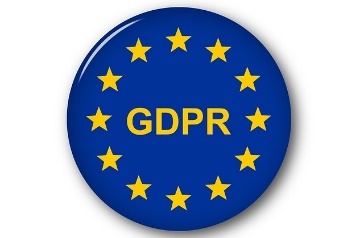 Tájékoztatás a„Tiszta Porta, Virágos Kert”programmal kapcsolatos adatkezelésérőlTájékoztatjuk, hogy Tamási Város Önkormányzata által meghirdetett „Tiszta Porta, Virágos Kert” program keretében az alábbi megadott személyes adatait kezeljük.név;a programba nevezett ingatlan címe;Az adatkezelés az információs önrendelkezési jogról és az információszabadságról szóló 2011. évi CXII. törvény 5.§ b), illetve a GDPR 6. cikk 1. a) pontjában előírtak szerint önkéntes hozzájáruláson alapul.Az adatkezeléssel, valamint az ahhoz fűződő jogaival kapcsolatban bármikor kérhet tájékoztatást az alábbi elérhetőségeinken, továbbá bármikor kérheti a megadott személyes adatainak törlését.Tájékoztatjuk, hogy amennyiben a programban díjazásban részesül, úgy az Adatkezelő a fenti személyes adatait a www.tamasi.hu és a www.facebook.com/csutortok10 weboldalon, illetve közösségi médiás felületen nyilvánosságra hozza.A program lezárását követően a megadott adatait töröljük, azokat kizárólag a programban való részvétel céljából kezeljük.Amennyiben olyan kérdése merülne fel, amely jelen adatkezelési tájékoztatónk alapján nem egyértelmű, kérjük, hogy forduljon hozzánk bizalommal fenti elérhetőségeinken!Személyes adatai védelméhez fűződő jogai megsértése esetén további jogorvoslati lehetőségért a Nemzeti Adatvédelmi és Információszabadság Hatósághoz (NAIH) fordulhat, alábbi elérhetőségein:Adatkezelő neve:Tamási Város ÖnkormányzataPostai címünk:7090 Tamási, Szabadság utca 46-48.Telefonszámunk:06/74/570-800/114Email címünk:lehr.peter@tamasi.huHivatalos név:Nemzeti Adatvédelmi és Információszabadság HatóságPostai cím: 1125 Budapest, Szilágyi Erzsébet fasor 22/c.Telefonszám: +3613911400 Email: ugyfelszolgalat@naih.huWeboldal:www.naih.hu